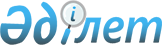 О внесении изменений в решение городского маслихата от 1 февраля 2006 года N 30/275 "Об оказании социальной помощи участникам и инвалидам Великой Отечественной войны на содержание жилища и оплату коммунальных услуг"Решение Балхашского городского маслихата Карагандинской области от 21 февраля 2007 года N 40/388. Зарегистрировано Управлением юстиции города Балхаша Карагандинской области 5 марта 2007 года за N 8-4-64

      В соответствии с Бюджетным кодексом Республики Казахстан и  Законами Республики Казахстан "О льготах и социальной защите участников, инвалидов Великой Отечественной войны и лиц, приравненных к ним", "О местном государственном управлении в Республике Казахстан" городской маслихат РЕШИЛ:



      1. Внести в решение городского маслихата от 1 февраля 2006 года N 30/275 "Об оказании социальной помощи участникам и инвалидам Великой Отечественной войны на содержание жилища и оплату коммунальных услуг" (регистрационный номер в Реестре государственной регистрации нормативных правовых актов – 8-4-25, опубликовано в газете "Балқаш өңірі" от 17 марта 2006 года N 23) следующие изменения:

      в абзаце втором пункта 2 цифру "969" заменить цифрой "1115", цифру "1368" заменить цифрой "1820";

      в абзаце третьем цифру "831" заменить цифрой "920", цифру "1388" заменить цифрой "1841";

      в абзаце четвертом цифру "778" заменить цифрой "813", цифру "1480" заменить цифрой "1933".

      Сноска. Решение городского маслихата от 01.02.2006 N 30/275 в РЦПИ не поступало.



      2. Контроль за исполнением данного решения возложить на постоянную комиссию городского маслихата по бюджету, защите прав человека, социальной сфере (Баймаганбетов Е.К.).



      3. Настоящее решение вводится в действие по истечении десяти календарных дней после дня его первого официального опубликования.      Председатель сессии                        Г. Ахрименя      Секретарь городского маслихата             Л. Коробейникова      "СОГЛАСОВАНО"      Аким города                                Токушев К.А.

      14 февраля 2007 года      Начальник

      отдела занятости и

      социальных программ                        Адамова К.К.

      14 февраля 2007 года      Заведующая

      отделом финансов                           Томпиева Ж.К.

      14 февраля 2007 года      Начальник

      отдела экономики и

      бюджетного планирования                    Шлыкова З.С.

      14 февраля 2007 года
					© 2012. РГП на ПХВ «Институт законодательства и правовой информации Республики Казахстан» Министерства юстиции Республики Казахстан
				